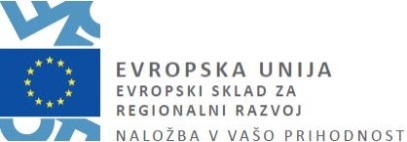 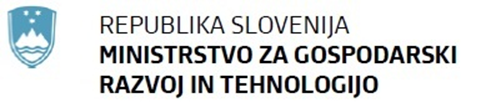 Odgovori na vprašanja na temo Javnega razpisa za dvig kompetenc vodilnih turističnih destinacij in razvoj turistične ponudbe v vodilnih turističnih destinacijah v letih 2020 in 202123. oktober 20191. Vprašanje: V razpisu in razpisni dokumentaciji prihaja do neskladnih informacij glede višine upravičenih stroškov (višine upravičenih stroškov v poglavju 4.3. Pogoji za operacijo so nekoliko drugačne kot v točki 9.2.1. Intenzivnost pomoči. Katere vrednosti držijo?
Odgovor: Pravilne so vrednosti iz točke 9.2.1. Intenzivnost pomoči (v razpisni dokumentaciji točka 1.9.3.).Pravilne vrednosti so:Načrtovani upravičeni stroški, ki so predmet sofinanciranja, ne bodo obsegali več kot:v vodilnih destinacijah iz kohezijske regije Zahodna Slovenija, ki obsegajo eno občino: 111.750 evrov,v vodilnih destinacijah iz kohezijske regije Zahodna Slovenija, ki obsegajo zaokroženo območje več kot ene občine: 167.625 evrov,v vodilnih destinacijah iz kohezijske regije Vzhodna Slovenija, ki obsegajo eno občino: 191.300 evrov,v vodilnih destinacijah iz kohezijske regije Vzhodna Slovenija, ki obsegajo zaokroženo območje več kot ene občine: 286.950 evrov.  Enake vrednosti veljajo tudi v točki 4.3. Pogoji za operacijo (v razpisni dokumentaciji točka 1.4.3.)4. november 20192. Vprašanje: Med merili je pod točko 2.3. vključen znak kulturne dediščine. Prosimo za bolj podrobno navedbo.Odgovor: Tukaj je mišljen Znak evropske dediščine.V ta namen dopoljnjujemo obrazec 5.4., ki je del Razpisne dokumentacije ( poglavje 4. OBRAZCI):5.4.Znak za okolje oz. znak kulturne dediščine (če je relevantno):3. Vprašanje:  V navodilih za izpolnjevanje dokumentacije so v točki 3.3. Začetek izvajanja in zaključek operacije navedeni datumi 1.1.2018 in 15.10.2019. Tu je najbrž potreben popravek z novimi datumi?Odgovor: Pravilni so podatki iz točke 1.4.3. in 1.8. v razpisni dokumentaciji.Pravilni podatki so:3.3. Začetek izvajanja in zaključek operacije (stran 43 razpisne dokumentacije)Predmet sofinanciranja so lahko le operacije, ki se niso pričele izvajati pred 15. 10. 2019.Operacija mora biti zaključena najkasneje do 15. 10. 2021.4. Vprašanje: Prosim, če lahko pojasnite, ali je potrebno vključiti v 5-zvezdično doživetje eno ali dve enoti kulturne dediščine, ki bosta predmet digitaliziranja?Na strani 10 piše: »V projekt morajo biti vključene vsaj tri[1] enote nepremične materialne kulturne dediščine (v skladu z Zakonom o varstvu kulturne dediščine (Uradni list RS, št. 16/2008, z dne 15.2.2008, v nadaljevanju: ZVKD-1), vpisane v Register nepremične kulturne dediščine (http://giskd2s.situla.org/rkd/Zacetek.asp), ki bodo predmet digitaliziranja, od tega mora biti vsaj ena enota tekom izvajanja projekta oblikovana v 5-zvezdično doživetje…« Na strani 19 v merilih piše: »Prijavitelj bo v okviru izvedene digitalne inovacije nepremične materialne kulturne dediščine (ZVKD-1) vsaj dve enoti kulturne dediščine oblikoval v 5-zvezdično doživetje…«Odgovor: Merila so nadgradnja pogojev. Projekt, ki bo vključeval več kot eno enoto (pogoj), torej dve enoti, dobi v okviru meril dodatne točke. 19. november 20195. Vprašanje: V okviru javnega razpisa za dvig kompetenc vodilnih turističnih destinacij in razvoj turistične ponudbe v vodilnih turističnih destinacijah v letih 2020 in 2021 je eden izmed predmetov razpisa tudi digitalno inoviranje slovenske nepremične kulturne dedičine. Zanima nas, v kolikor se odločimo digitalizirati premično kulturno dediščino in/ali nesnovno kulturno dediščino, ali to lahko nadomesti eno enoto nepremične materialne kulturne dediščine (torej digitaliziramo dve nepremični materialni kulturni dediščini in eno nesnovno).Odgovor: Glede aktivnosti Digitalno inoviranje slovenske nepremične kulturne dediščine, ki je predmet razpisa za dvig kompetenc vodilnih turističnih destinacij,  je v razpisni dokumentaciji jasno navedeno, da morajo biti v projekt vključene vsaj tri enote nepremične materialne kulturne dediščine (v skladu z Zakonom o varstvu kulturne dediščine (Uradni list RS, št. 16/2008, z dne 15.2.2008, v nadaljevanju: ZVKD-1), vpisane v Register nepremične kulturne dediščine (http://giskd2s.situla.org/rkd/Zacetek.asp). To je eden izmed razpisnih pogojev, ki jih mora izpolnjevati operacija.6. Vprašanje:  Prosim, če lahko pojasnite, ali je potrebno vključiti v 5-zvezdično doživetje eno ali dve enoti kulturne dediščine, ki bosta predmet digitaliziranja?Odgovor: Razpisni pogoj je, da je vsaj ena enota tekom izvajanja projekta oblikovana v 5-zvezdično doživetje in prijavljena na odprti poziv za 5-zvezdična doživetja STO za izvirne, edinstvene, pristne turistične produkte. Projekt, ki bo vključeval več kot eno enoto (pogoj), torej dve enoti, dobi v okviru meril dodatne točke.7. Vprašanje: V okviru predvidene operacije digitalizacije bodo nastala ali bila kupljena osnovna sredstva (3D modeli, 3D očala itd.). Lastnik pridobljenih sredstev bo organizacija prijaviteljica iz Škofja Loke. Ali nam lahko organizacija prijaviteljica da v okviru projekta pridobljena sredstva na uporabo? Ali nam lahko v okviru pridobljena sredstva proda?Odgovor: Prijavitelj lahko rezultate izvajanja operacije posreduje v uporabo v okviru območja vodilne destinacije, nikakor pa jih ne sme odtujiti oziroma prodati še pet let po zaključku operacije.8. Vprašanje: Zanima me ali je potrebno k vlogi dodati vse izjave posebej ali zadostuje obrazec št. 2?Odgovor: Zadostuje podpisan obrazec št. 2, ki vključuje vse potrbne izjave.9. Vprašanje: Vezano na nov razpis, pri pripravi tabele 4.2. na spletni strani SURS nismo našli ustreznega podatka. Obrnili smo se direktno na njih in dobili odgovor, da za leto 2018 za posamezno občino ne morejo podati števila ležišč. Odgovor: Res je, z uvedbo nove tehnologije SURS za leto 2018 ne vodi podatkov za ležišča po občinah. Zaradi nevedenaga so nam posredovali začasne podatke za zmogljivosti stalnih ležišč in ležišč skupaj po občinah za leto 2018, ki jih uporabite pri pripravi tabele 4.2. v obrazcu št. 4.17. januar 202010. vprašanje: Ali kot digitalizacija enot nepremične kulturne dediščine zadostuje posnetek objekta s 360-stopinjskimi fotografijami ali video? Odcovor: Ne. Kot digitalizacijo tridimenzionalnih objektov nepremične kulturne dediščine smatramo procese, ki rezultirajo v 3D modelu s teksturami katerega osnova je poligonska mreža (TIN mreža). Zajemanje s 360-stopinjskimi fotografijami ali snemanje 360-stopinjskih videov je upravičen strošek (kot nadgradnja ali dodatno orodje prezentacije), a ne zadostuje.11. vprašanje: Ali se proces fotogrametrije, s katerim ustvarimo oblak točk, smatra kot digitalizacija enot kulturne dediščine?Odgovor: Oblak točk ne zadostuje. Iz oblaka točk je potrebno izdelati 3D model s teksturami katerega osnova je poligonska mreža (TIN mreža).12. vprašanje: Kakšna naj bo kakovost posredovanih 3D modelov enot nepremične kulturne dediščine?Odgovor: Datoteke 3D modelov digitiziranih enot kulturne dediščine (EŠD) pripravite skladno s spodnjimi usmeritvami:Model naj bo v merilu 1:1Brez zunanjih vtičnikov (3rd party plug-ins)Priložen predogled renderja v .jpg formatu 1200 x 1200 pikPriporočljiv izvoz v več podprtih 3D formatih (glej spodaj)Priložene optimizirane teksture v .jpg, .png, .tif formatih (Pri uporabi Wavefront (.OBJ) formata, je priporočljivo vključiti (.MTL) material library file)Priporočljiva je uporaba čim manjšega števila teksturPriporočljiva je optimizacija mreže modela z redukcijo poligonovStruktura modela: meshShranjevanje digitalnega 3D modela formati: 3DS (.3ds), Alias Wavefront (.obj), Autodesk Filmbox, FBX (.fbx), Blender (.blend), Stereolithography, Standard Tessellation Language (.stl, .sta)Stiskanje datotek: zip, rar, 7zDatoteke 3D modelov digitiziranih enot kulturne dediščine (EŠD) pošljite skupaj z metapodatkovnimi zapisi (EDM) na USB ključku na naslov:Ministrstvo za gospodarski razvoj in tehnologijo, Direktorat za turizem, Kotnikova 5, 1000 Ljubljana. Poleg datotek ključu priložite besedilno datoteko s kolofonom (naziv enote, EŠD številka, destinacija, avtor, naročnik).13. vprašanje: Kako je z avtorskimi pravicami nad 3D modeli kulturne dediščine? Ali jih destinacije lahko uporabijo tudi na drugih projektih?Odgovor: Destinacija razpolaga z neizključnimi materialnimi avtorskimi pravicami nad 3D modeli kulturne dediščine za vse namene. Prav tako pa ima neizključne avtorske pravice nad njimi tudi Ministrstvo za gospodarski razvoj in tehnologijo in Slovenska turistična organizacija, ki jih lahko uporabljata na primer za promocijske ali druge namene. Pravice so prenosljive.ZAP. ŠT.Naziv znaka za okolje oz. znak kulturne dediščineIzdajateljDatum pridobitve oz. planiran datum pridobitve (v primeru znaka za okolje)ZMOGLJIVOSTI - LEŽIŠČA (stalna in skupaj), OBČINE, 2018 - začasni podatkiZMOGLJIVOSTI - LEŽIŠČA (stalna in skupaj), OBČINE, 2018 - začasni podatkiZMOGLJIVOSTI - LEŽIŠČA (stalna in skupaj), OBČINE, 2018 - začasni podatkiOBČINAZmoglivosti - ležišča - stalnaZmoglivosti - ležišča - SKUPAJAjdovščina630659Ankaran/Ancarano36203666Apače2727Beltinci2325Benedikt101107Bistrica ob Sotli1920Bled86919625Bloke155157Bohinj925411869Borovnica2124Bovec63957574Braslovče2735Brda612663Brezovica150158Brežice43755713Cankova4243Celje14611662Cerklje na Gorenjskem10531157Cerknica371393Cerkno594621Cerkvenjak7575Cirkulane2329Črna na Koroškem215216Črnomelj17501960Destrnik3638Divača629664DobjeZ Z Dobrna445476Dobrova - Polhov Gradec4753Dobrovnik/Dobronak4656Dol pri Ljubljani3234Dolenjske Toplice942996Domžale501532DornavaZZDravograd241266Gorenja vas - Poljane382426GorišnicaZZGorje666710Gornja Radgona7580Gornji Grad143148Gornji Petrovci2225GradZZGrosuplje113129Hajdina175188Hoče - Slivnica15771839Hodoš/HodosZZHorjulZZHrastnik182182Hrpelje - Kozina414470Idrija442471Ig108113Ilirska Bistrica519542Ivančna Gorica178193Izola/Isola52795830Jesenice823861Jezersko616660JuršinciZZKamnik17671962Kanal195215KidričevoZZKobarid32213388Kočevje714731Komen200224Komenda5860Koper/Capodistria40724780Kostanjevica na Krki8489Kostel170175Kozje2838Kranj14231558Kranjska Gora80678868Križevci137137Krško650746Kungota209221Laško38583898LenartZZLendava/Lendva867896Litija8585Ljubljana2378125905Ljubno613705Ljutomer631710Log - DragomerZZLogatec269293Loška dolina8595Loški Potok6271Lovrenc na Pohorju3336Luče581675Lukovica113117MajšperkZZMakoleZZMaribor52505823Medvode401415Mengeš4960Metlika830863Mežica9191Miklavž na Dravskem polju4956Miren - Kostanjevica193210MirnaZZMirna Peč3752Mislinja393419Mokronog - Trebelno3745MoravčeZZMoravske Toplice37413894Mozirje513696Murska Sobota580596MutaZZNaklo297314Nazarje5656Nova Gorica22152531Novo mesto13251424OdranciZZOplotnicaZZOrmož203261OsilnicaZZPesnica133141Piran/Pirano1609117218Pivka237246Podčetrtek26292717PodlehnikZZPodvelkaZZPoljčaneZZPolzela1414Postojna17811854Prebold192208Preddvor347368Prevalje219223Ptuj12041231Puconci5576Rače - Fram3539Radeče3642Radenci755762Radlje ob Dravi94100Radovljica35613786Ravne na Koroškem166176RazkrižjeZZRečica ob Savinji29122980Renče - Vogrsko160160Ribnica9898Ribnica na Pohorju305455Rogaška Slatina22192384Rogašovci3840Rogatec132151Ruše260280Selnica ob Dravi107108Semič212227Sevnica240263Sežana10401099Slovenj Gradec442505Slovenska Bistrica888930Slovenske Konjice198260SodražicaZZSolčava777880StaršeZZStraža5252Sveta AnaZZSveta Trojica v Slov. goricah99Sveti Andraž v Slov. goricah1919Sveti Jurij ob ŠčavniciZZSveti Jurij v Slov. goricahZZŠalovci3039Šempeter - Vrtojba9194Šenčur157170Šentilj138141Šentjernej7594Šentjur5456Šentrupert3441Škocjan104114Škofja Loka326355Škofljica126135Šmarje pri Jelšah100104Šmarješke Toplice468486Šmartno ob PakiZZŠoštanj690695Štore123163TaborZZTolmin30673289Trbovlje136141Trebnje267286Trzin4757Tržič676704Velenje585593Velike Lašče1313Veržej800909Videm176192Vipava584621Vitanje92106Vodice3939Vojnik148154Vransko8995Vrhnika364385Vuzenica4242Zagorje ob Savi108124ZavrčZZZreče25742666Žalec163167Železniki277299ŽetaleZZŽiri2224Žirovnica369402Žužemberk276280Vir: SURS, november 2019Metodološko pojasniloOznaka "Z" v tabeli pomeni, da je enota statistično zaščitena. Več v metodološkem pojasnilu.Oznaka "Z" v tabeli pomeni, da je enota statistično zaščitena. Več v metodološkem pojasnilu.Oznaka "Z" v tabeli pomeni, da je enota statistično zaščitena. Več v metodološkem pojasnilu.